HUBUNGAN ANTARA KEMATANGAN EMOSI DENGAN IMPULSIVE BUYING PADA COSPLAYERSKRIPSIDiajukan Kepada Fakultas PsikologiUniversitas 17 Agustus 1945 SurabayaUntuk Memenuhi Sebagian dari Syarat-SyaratGuna Memperoleh Derajat Sarjana Psikologi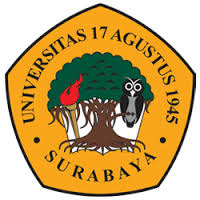 Oleh :Mega Puspitaningsih511204580FAKULTAS PSIKOLOGIUNIVERSITAS 17 AGUSTUS 1945 SURABAYA2017